 CANVAS DE MEJORA CONTINUA 										     Una vez definido el plan de acción se puede completar este “Project Charter” para el proyecto de mejora.
Diseñado por TREZE ESTUDIO
http://treze.es/blog/canvas-mejora-continua 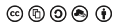 Descripción concisa y centrada de “lo que va mal”, especificando las consecuencias del problema.Brevemente reúne todos los datos que puedan ser relevantes para identificar y comprender el problema.Lista de personas implicadas en el proyecto de mejora de procesos, incluyendo al líder del proyecto y al personal de consultoría externa.Es “lo que hay que hacer”. Soluciones al problema en términos de resultado concretos. Descripción concisa y centrada de “lo que va mal”, especificando las consecuencias del problema.Enumera las limitaciones y otros factores que pueden afectar a los esfuerzos del equipo.Directrices básicas para gestionar reuniones, tomar decisiones y otros aspectos del trabajo en equipo.Es “lo que hay que hacer”. Soluciones al problema en términos de resultado concretos. Análisis de las circunstancias internas o externas del proceso que se va a mejorar que pueden influir negativamente en el desarrollo del proyecto de mejora (por ejemplo, falta de implicación de la dirección, resistencia de grupos de empleados, experiencias negativas anteriores…).Análisis de las circunstancias internas o externas del proceso que se va a mejorar que pueden influir negativamente en el desarrollo del proyecto de mejora (por ejemplo, falta de implicación de la dirección, resistencia de grupos de empleados, experiencias negativas anteriores…).Plan preliminar del proyecto, se identifican y definen las fechas para los hitos parciales más importantes. Esta planificación es solo aproximada.Plan preliminar del proyecto, se identifican y definen las fechas para los hitos parciales más importantes. Esta planificación es solo aproximada.